Сотрудники клиники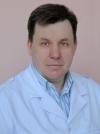 Худорошков Юрий ГеннадьевичДолжность:Заведующий кафедройГлавный врач стоматологической клиники ОмГМА.Врач-ортодонт, врач-ортопед высшей квалификационной категории.1987-1988 гг. - интернатура по специальности "ортодонтия".1988-1999 гг. - работа врачом-ортодонтом-ортопедом в ОСП.С 1999 г. по 2010 г. - ассистент кафедры стоматологии детского возраста.В 2005 году защитил кандидатскую диссертацию.С 1 сентября 2010 года - заведующий кафедрой ортодонтии.Главный специалист - ортодонт Министерства Здравоохранения Омской области.Данные о повышении квалификации и (или) профессиональной переподготовке:Общий стаж работы: 26 лет.Стаж работы по специальности: 26 лет.Сертификат специалиста (ортодонтия)Сертификат специалиста (ортопедия)Сертификат специалиста (детская стоматология)Сертификат специалиста (хирургическая стоматология)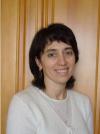 Григорович Эльмира ШадидовнаДолжность:Заведующая кафедрой к.м.н., доцентОкончила Омский Государственный Медицинский институт им. Калинина в 1990 году, диплом по специальности "Стоматология", квалификация " Врач стоматолог"Имеет сертификат специалиста "Стоматология хирургическая", выдан 29.11.2014, срок действия 5 летСертификат специалиста 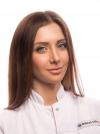 Чернышева Наталья ОлеговнаДолжность:ВрачВрач-ортодонтВ 2012 году с отличием окончила стоматологический факультет Омской Государственной Медицинской Академии.2012-2014 гг. - обучение в ординатуре по специальности "ортодонтия".2015-2016 гг. - обучение в интернатуре по специальности "стоматология общей практики".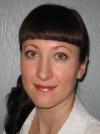 Веремьёва Ольга МихайловнаДолжность:Врачстоматолог-терапевтВ 2001 году закончила стоматологический факультет Омской Государственной Медицинской Академии, выдан диплом по спциальности "Врач по специальности стоматология"2001 г.-2002 г. - интернатура по стециальности «стоматология» в ОмГМА.2006 г. – курс обучения по военно-медицинской подготовке и экстремальной медицине в ОмГМА.2007 г. – профессиональная переподготовка по программе «стоматология терапевтическая» в ОмГМА, стажировка на кафедре ПДО. Защитила аттестационную работу на тему «Первичная профилактика в стоматологии».Данные о повышении квалификации и профессиональной переподготовке:2009 г. – участие в конференции «Dentsply» «Реставрационное восстановление фронтальных и боковых зубов. Ошибки и осложнения при эндодонтическом лечении».2012 г. – «Стоматология терапевтическая» на кафедре стоматологии ПДО.2014 г. – учебный курс «Dentsply» по реставрации «Стратегия и принципы восстановления боковой группы зубов».2014 г. – учебный курс «Dentsply» по реставрации «Эстетика без компромиссов: реставрация фронтальной группы зубов».Общий стаж работы: 13 лет.Стаж работы по специальности: 7 лет.Имеет сертификат "Стоматология терапевтическа", выдан 17.02.17, срок действия 5 летСертификат специалиста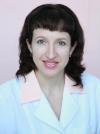 Агапова Алеся МихайловнаДолжность:ВрачСтоматолог-терапевт.В 1998 году окончила Омскую Государственную Медицинскую Академию, выдан диплом по специальности "Врача по специальности стоматология".С 1998 – 1999 год проходила клиническую интернатуру на базе кафедры стоматологии детского возраста, получила сертификат по детской стоматологии.В 2006 году прошла обучение по программе: «Современные стоматологические материалы и технологии» компании 3M ESPE (США - Германия).В 2007 году прошла обучение на базе Новосибирского учебного центра «ДЕНТ – Мастер» по теме: «Малоинвазивные технологии в стоматологии: мультидисциплинарный подход» (лекции и мастер-класс).В 2008 году прошла цикл первичной специализации, получила диплом и сертификат по специальности «Стоматология терапевтическая».В июне 2009 года участвовала в семинаре «Предраки полости рта – онкологическая настороженность на стоматологическом приеме»; в декабре участвовала в конференции «Dentsply»: «Реставрационное восстанавление фронтальных и боковых зубов. Ошибки и осложнения при эндодонтическом лечении».В 2009 году прошла цикл повышения квалификации по специальности  стоматология детская.В 2010 году принимала участие в международном семинаре компании «VDW» «Революционные технологии в эндодонтическом лечении» и прошла обучение на мастер-классе «Modern Techniques and Approaches in Endodontic Treatment».В 2011 году была участницей лекционного семинара «Междисциплинарный подход в решении сложных клинических задач. Эстетика реставрации и постэндодонтическая реабилитация».В июне 2013 года участвовала в семинаре и мастер-классе на тему: «Надежное восстановление эстетических и функциональных свойств поврежденных зубных тканей в условиях стандартного приема стоматолога-терапевта».В 2013 году прошла цикл повышения квалификации по специальности  стоматология терапевтическая.В феврале 2014 года прошла учебный курс по реставрации «Стратегия и принципы восстановления боковой группы зубов».В марте 2014 года прошла учебный курс по реставрации «Эстетика без компромиссов: реставрация фронтальной группы зубов».В 2014 году прошла цикл повышения квалификации по специальности  стоматология детская.Выдан сертификат специалиста "Стоматология терапевтическая" 17.02.18, срок действия 5 летВыдан сертификат специалиста "Стоматология детская" 06.12.14, срок действия 5 летСертификат специалиста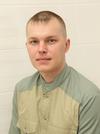 Дворниченко Максим АлександровичДолжность:ВрачОкончил Омскую Государственную Медицинскую Академию в 2007 году, диплом по специальности "Врач по специальности стоматология"Имеет сертификат специалиста "Стоматология хирургическая", выдан 30.03.19, срок действия 5 лет.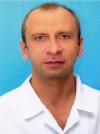 Полыга Сергей ФедоровичДолжность:ВрачСтоматолог-ортопед.В 1987 году окончил стоматологический факультет Омского Государственного медицинского института им.М.И.Калинина, диплом по специальности "Стоматология", квалификация "Врач стоматолог"В 1988 году окончил интернатуру по ортопедической стоматологии на базе ГБ№15 г. Омска1994г. – Москва. «Мегадента».Участие в семинаре на тему «Цельнолитое протезирование»Повышение квалификации по программе дополнительного профессионального образования:2000г. – Омск. ОГМА,усовершенствование на кафедре стоматологии ПДО (144 часа)2005г. – Омск. ОГМА, усовершенствование на кафедре стоматологии ПДО (144 часа)2010г. – Омск. ОГМА, усовершенствование на кафедре стоматологии ПДО (216 часов)2013г. – Омск. «Дентмастер». Участие в семинаре на тему «Несъемные стоматологические                                             реставрации.Препарирование,временные конструкции,снятие оттисков,фиксация»2013г. – Омск. «Dental Guru». Участие в семинаре на тему «Методики проведения костной    пластики,расщепления гребня и система имплантации   «AnyRidge».Ортопедические протоколы,клинические и лабораторные этапы»Стаж работы по специальности ортопедическая стоматология 27 лет.Общий стаж работы 34 года.Имеет сертификат специалиста "Стоматология ортопедическая", выдан 07.11.15, срок действия 5 летСертификат специалиста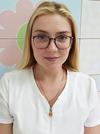 Черкасова Светлана ВладимировнаДолжность:ВрачОкончила Омский Государственный Медицинский университет в 2016 году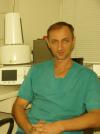 Тетерин Сергей ВикторовичДолжность:НетЗубной техник. БОУ  Омской  обл. с 25марта по 21 апреля 2011 г.    Сертификат о повышении квалификации “Современные аспекты ортопедической помощи населению” (144часа)Диплом ЛАУРЕАТА 2-й степени Стоматологической Ассоциации России и Омской Стоматологической Ассоциации в номинации “Комбинированное протезирование” конкурса профессионального мастерства зубных техников Омской обл.г. Омск2011г.Сертификат участника информационно-практического семинара “Изготовление цельно-керамических  конструкций . Технические  этапы”г. Екатеринбург  22-26 октября 2012 г.Сертификат участника по ортопедической стоматологии «Клинические аспекты изготовление безметаловых конструкций .  Протезирование цельнолитыми культевыми вкладками» г. Омск 4 октября 2012г.